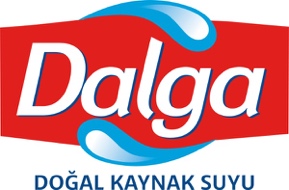 MARKA SU VE SU ÜRÜNLERİ İTHALAT İHRACAT SANAYİ TİCARET LİMİTED ŞİRKETİKİŞİSEL VERİLERİN KORUNMASI VE İŞLENMESİ POLİTİKASIMarka Su ve Su Ürünleri İthalat İhracat Sanayi Ticaret Limited ŞirketiKişisel Verilerin Korunması ve İşlenmesi Politikası Bilgi FormuDoküman İsmi: Marka Su ve Su Ürünleri İthalat İhracat Sanayi Ticaret Limited Şirketi Kişisel Verilerin Korunması ve İşlenmesi PolitikasıHedef Kitle: Marka Su ve Su Ürünleri İthalat İhracat Sanayi Ticaret Limited Şirketi tarafından kişisel verileri işlenen gerçek kişiler Hazırlayan: Marka Su ve Su Ürünleri İthalat İhracat Sanayi Ticaret Limited Şirketi Kişisel Verileri Koruma KomitesiOnaylayan: …………………….Yürürlük Tarihi: ……………………..// İşbu belge Marka Su ve Su Ürünleri İthalat İhracat Sanayi Ticaret Limited Şirketi’nin yazılı izni olmaksızın çoğaltılıp, dağıtılamaz.İÇİNDEKİLERKAVRAMLAR I.BÖLÜMGİRİŞ                                                                                                                                   AMAÇKAPSAMPOLİTİKANIN YÜRÜRLÜĞÜ II. BÖLÜMKişisel Verilerin İşlenmesi için Genel İlkelerKişisel Verilerin İşlenme ŞartlarıKişisel Veri Sahibinin Aydınlatılması ve Bilgilendirilmesi Özel Nitelikli Verilerin İşlenmesi III. BÖLÜMŞirketimiz Tarafından İşlenen Kişisel Veriler Şirketimiz Tarafından Verisi İşlenen Kişi Grupları Kişisel Verilerin İşlenme Amaçları Kişisel Verilerin Saklanma Süreleri IV. BÖLÜMMarka Su ve Su Ürünleri İthalat İhracat Sanayi Ticaret Limited Şirketi Binası İçerisinde ve Çevresinde Yürütülen Kamera ile İzleme Faaliyeti V. BÖLÜMKişisel Verilerin Aktarılması VI. BÖLÜMKişisel Verilerin Korunmasına İlişkin Hususlar VII. BÖLÜMKişisel Verilerin Silinmesi, Yok Edilmesi ve Anonimleştirilmesinin Şartları VIII. BÖLÜMKişisel Veri Sahiplerinin Hakları, Bu Hakların Kullanılması ve Değerlendirilmesi YöntemiIX. BÖLÜMKişisel Verilerin Korunması ve İşlenmesi Politikası Yönetim Yapısı X. BÖLÜMKişisel Verilerin Güvenliğine Yönelik Alınan Teknik ve İdari Tedbirler MARKA SU VE SU ÜRÜNLERİ İTHALAT İHRACAT SANAYİ TİCARET LİMİTED ŞİRKETİKİŞİSEL VERİLERİN KORUNMASI VE İŞLENMESİ POLİTİKASIKAVRAMLARI.BÖLÜMGİRİŞBu düzenlemenin amacını, 6698 Sayılı Kişisel Verilerin Korunması Kanunu kapsamında; çalışanların, çalışan adaylarının, müşterilerin, tedarikçilerin, hissedarların ve ziyaretçilerin kişisel verileri ile diğer kişisel veri niteliğine haiz tüm verilerin korunmasını oluşturmaktadır.Bu Politika ile kişisel verilerin işlenmesi, korunması, silinmesi ve yok edilmesi konusunda Şirketimiz tarafından benimsenecek ve uygulama noktasında dikkate alınacak ilkeler ortaya konulmuştur.AMAÇBu Politikanın amacı, Şirketimiz tarafından hukuka uygun bir biçimde yürütülen kişisel veri işleme faaliyeti ve kişisel verilerin korunmasına yönelik benimsenen süreçler konusunda, kişisel verileri işlenebilecek gerçek kişileri bilgilendirmek ve kişisel verilerin korunması ve işlenmesi politikasını belirlemektir.KAPSAMBu Politika; Şirketimiz tarafından verileri işlenen gerçek kişilerin, tüm kişisel verilerine ilişkindir.POLİTİKA’NIN YÜRÜRLÜĞÜTarafımızca düzenlenen Kişisel Verilerin Korunması ve İşlenmesi Politikası, Şirket Yönetimi tarafından karar alınarak yürürlüğe girer, Şirketimizin internet sitesinde yayınlanarak ilgililerle paylaşılır ayrıca kişisel veri sahiplerinin talebi üzerine e-posta ile gönderilir.II. BÖLÜM1-KİŞİSEL VERİLERİN İŞLENMESİ İÇİN GENEL İLKELERMarka Su ve Su Ürünleri İthalat İhracat Sanayi Ticaret Limited Şirketi, KVKK’nın 4. maddesine uygun olarak, kişisel verilerin işlenmesi konusunda aşağıda belirtilmiş olan ilkelere dikkat etmektedir.1.1-Hukuka ve Dürüstlük Kuralına Uygun Kişisel Veri İşleme Faaliyetlerinde BulunmaMarka Su ve Su Ürünleri İthalat İhracat Sanayi Ticaret Limited Şirketi’nde, kişisel verilerin işlenme süreçlerinde kanunlarla ve diğer hukuksal düzenlemelerle getirilen ilkelere uygun hareket edilmektedir. Dürüstlük kuralına uygun olma ilkesi uyarınca Şirketimiz, veri işlemedeki hedeflerine ulaşmaya çalışırken, ilgili kişilerin çıkarlarını ve makul beklentilerini dikkate almaktadır.1.2-Kişisel Verilerin Doğru ve Gerektiğinde Güncel Olmasını SağlamaMarka Su ve Su Ürünleri İthalat İhracat Sanayi Ticaret Limited Şirketi, kişisel veri sahiplerinin temel haklarını ve kendi meşru menfaatlerini dikkate alarak kişisel verilerin güncel ve doğru olmasını sağlamak amacıyla gerekli tedbirleri almakta, bu konuda maksimum özen göstermektedir. 1.3-Belirli, Açık ve Meşru Amaçlarla İşlemeMarka Su ve Su Ürünleri İthalat İhracat Sanayi Ticaret Limited Şirketi, kişisel veri işleme amacını açık ve kesin olarak belirlemektedir. Şirketimiz, ilgili kişiye belirttiği amaç dışında, başka amaçlarla veri işlememektedir. Şirketimizin işlediği veriler, yapmış olduğu iş veya sunmuş olduğu hizmetle bağlantılı ve bunlar için gerekli olduğu kadardır.1.4-İşlendikleri Amaçla Bağlantılı, Sınırlı ve Ölçülü OlmaMarka Su ve Su Ürünleri İthalat İhracat Sanayi Ticaret Limited Şirketi, amaçla bağlantılı olarak yeterli veriyi temin etmekte, gerekli olmayan veriyi işlememektedir. Mevcut olmayan ve sonradan gerçekleşmesi düşünülen amaçlarla kişisel veri toplamamaktadır.  1.5-İlgili Mevzuatta Öngörülen veya İşlendikleri Amaç İçin Gerekli Olan Süre Kadar Muhafaza EtmeMarka Su ve Su Ürünleri İthalat İhracat Sanayi Ticaret Limited Şirketi, kişisel verileri yalnızca ilgili mevzuatta öngörülen süreler ile veya işlendikleri amaç ile sınırlı olarak muhafaza etmektedir. Bu kapsamda, ilgili mevzuatta kişisel verilerin saklanması için bir süre belirlenmişse bu süreye uygun davranılmaktadır. Bir süre belirlenmemişse, kişisel veriler işlendikleri amaç için gerekli olan süre kadar muhafaza edilmektedir. Sürenin bitimi veya işlenmesini gerektiren sebeplerin ortadan kalkması halinde kişisel veriler Marka Su ve Su Ürünleri İthalat İhracat Sanayi Ticaret Limited Şirketi tarafından silinmekte, yok edilmekte veya anonim hale getirilmektedir. Bu konu ile ilgili ayrıntılı bilgiye, bu politikanın 7. bölümünde yer verilmiştir.2- KİŞİSEL VERİLERİN İŞLENME ŞARTLARIAşağıda yazan şartlardan birinin varlığı durumunda kişisel veriler işlenebilir;2.1- Kişisel Veri Sahibinin Açık Rızasının BulunmasıKişisel verilerin işlenme şartlarından biri, veri sahibinin açık rızasıdır. Kişisel veri sahibinin açık rızası belirli bir konuya ilişkin, bilgilendirilmeye dayalı olmalı ve özgür iradeyle açıklanmalıdır.2.2- Kanunlarda Açıkça ÖngörülmesiVeri sahibinin kişisel verileri, kanunda açıkça öngörülmesi halinde hukuka uygun olarak işlenebilecektir.2.3- Fiili İmkânsızlık Sebebiyle İlgilinin Açık Rızasının AlınamamasıFiili imkânsızlık nedeniyle rızasını açıklayamayacak durumda olan veya rızasına geçerlilik tanınamayacak olan kişinin kendisinin ya da başka bir kişinin hayatı veya beden bütünlüğünü korumak için kişisel verisinin işlenmesinin zorunlu olması halinde veri sahibinin kişisel verileri işlenebilecektir.2.4- Sözleşmenin Kurulması veya İfasıyla Doğrudan İlgi OlmasıBir sözleşmenin kurulması veya ifasıyla doğrudan doğruya ilgili olması kaydıyla, sözleşmenin taraflarına ait kişisel verilerin işlenmesinin gerekli olması halinde kişisel veriler işlenebilecektir.2.5- Hukuki Yükümlülüğün Yerine GetirilmesiHukuki yükümlülüklerin yerine getirilebilmesi için veri işlemenin zorunlu olması halinde veri sahibinin kişisel verileri işlenebilecektir.2.6- Veri Sahibinin Kişisel Verisini Alenileştirmesi Kişisel verinin, veri sahibinin kendisi tarafından alenileştirilmiş olması halinde, amaçla sınırlı olarak, işlenebilecektir.2.7- Bir Hakkın Tesisi veya Korunması için Veri İşlemenin Zorunlu Olması Bir hakkın tesisi, kullanılması veya korunması için veri işlemenin zorunlu olması halinde veri sahibinin kişisel verileri işlenebilecektir.2.8- Veri Sorumlusunun Meşru Menfaati için Veri İşlemenin Zorunlu OlmasıKişisel veri sahibinin temel hak ve özgürlüklerine zarar vermemek kaydıyla Şirketimizin meşru menfaatleri için veri işlemesinin zorunlu olması halinde veri sahibinin kişisel verileri işlenebilecektir. 3- KİŞİSEL VERİ SAHİBİNİN AYDINLATILMASI VE BİLGİLENDİRİLMESİŞirketimiz, kişisel verilerin hangi amaçla işleneceği, işlenen kişisel verilerin kimlere ve hangi amaçla aktarılabileceği, kişisel veri toplamanın yöntemi ve hukuki sebebi ile kişisel veri sahibinin hakları konusunda aydınlatma yapmaktadır.  4- ÖZEL NİTELİKLİ KİŞİSEL VERİLERİN İŞLENMESİŞirketimiz tarafından, KVKK ile “özel nitelikli” olarak belirlenen kişisel verilerin işlenmesinde, KVKK’da öngörülen düzenlemelere uygun davranılmaktadır.Bu veriler; ırk, etnik köken, siyasi düşünce, felsefi inanç, din, mezhep veya diğer inançlar, kılık ve kıyafet, dernek, vakıf ya da sendika üyeliği, sağlık, cinsel hayat, ceza mahkûmiyeti ve güvenlik tedbirleriyle ilgili veriler ile biyometrik ve genetik verilerdir.Şirketimiz tarafından; özel nitelikli kişisel veriler, gerekli önlemler alınarak aşağıdaki durumlarda işlenmektedir:Kişisel veri sahibinin açık rızası var ise veyaKişisel veri sahibinin açık rızası yok ise, kanunlarda öngörülen hallerde işlenebilir.Sağlık ve cinsel hayata ilişkin veriler ancak işyeri hekimimizin kontrolünde işlenmekte aksi halde veri sahibinin açık rızası alınmaktadır.III. BÖLÜM ŞİRKETİMİZ TARAFINDAN İŞLENEN KİŞİSEL VERİLERŞirketimiz tarafından işlenen kişisel veriler, aşağıda belirtilmiştir. Bununla birlikte, her bir kişisel veri sahibi özelinde hangi verilerin işleneceği; kişisel veri sahibi ile Şirketimiz arasındaki ilişkinin niteliği ve kullanılan iletişim kanalları gibi çeşitli faktörlere bağlı olarak değişebilmektedir.ŞİRKETİMİZ TARAFINDAN KİŞİSEL VERİSİ İŞLENEN KİŞİ GRUPLARIŞirketimiz tarafından kişisel verileri işlenenler; çalışan, çalışan adayı, müşteri, tedarikçi, hissedar ve ziyaretçidir.KİŞİSEL VERİLERİN İŞLENME AMAÇLARI  Şirketimiz tarafından kişisel verileriniz; Çalışan adaylarının başvuru süreçlerinin yürütülmesi,İş akdinin kurulabilmesi,Mevzuattan kaynaklı yükümlülüklerin yerine getirilmesi,Yetkili kişi, kurum ve kuruluşlara bilgi verilmesi,İş sağlığı ve güvenliği yükümlülüklerinin yerine getirilmesi,Hukuk işlerinin takibi ve yürütülmesi,Mal/hizmet alım süreçlerinin yürütülmesi,Mal/hizmet satış süreçlerinin yürütülmesi,Yurt dışı satışlarda sigorta işlemlerinin yapılması,İş takibi ve denetiminin yapılması,Ödeme ve tahsilat işlemlerinin yerine getirilmesi,Taşıma/sevk işlemlerinin yapılması,Fiziksel mekânın, can ve mal güvenliğinin sağlanması,Finans muhasebe işlemlerinin yerine getirilmesi,Saklama ve arşiv faaliyetlerinin yürütülmesi,İş sürekliliğinin sağlanması, Yönetim faaliyetlerinin yürütülmesi,Vekâlet işlemlerinin gerçekleştirilebilmesi,Seyahat, rezervasyon, konaklama işlemlerinin yapılabilmesi,Vize pasaport işlemlerinin gerçekleştirilebilmesi,amacına uygun olarak işlenmektedir.Şirketimiz, kişisel verileri;Hukuki yükümlülüklerimizin yerine getirilmesi, Sözleşme bağıyla kurulan iş ilişkisine istinaden taraflara ait kişisel verilerin işlenmesinin gerekli olması, Kanunlarda öngörülmesi, İlgili kişinin temel hak ve özgürlüklerine zarar vermemek kaydıyla Şirketimizin meşru menfaatleri için veri işlemenin zorunlu olması, hukuki sebebine dayanarak bu sebeplerin olmaması durumunda ise veri sahibinin “Açık Rızası” ile işlemektedir.KİŞİSEL VERİLERİN SAKLANMA SÜRELERİŞirketimiz, kişisel verileri ilgili mevzuatta öngörülen veya işlendikleri amaç için gerekli olan süre kadar saklamaktadır.Kişisel verilerin ne kadar süre saklanması gerektiğine dair mevzuatta bir süre düzenlenmemişse, Şirketimiz tarafından, o veriyi işlerken yürütülen faaliyet ile bağlı olarak Şirketin uygulamaları ve ticari yaşamının teamülleri uyarınca işlenmesini gerektiren süre kadar işlenmektedir.Kişisel verilerin işlenme amacı sona ermiş; ilgili mevzuat veya Şirketimizin belirlediği saklama sürelerinin de sonuna gelinmişse; kişisel veriler yalnızca olası hukuki uyuşmazlıklarda delil teşkil etmesi veya kişisel veriye bağlı ilgili hakkın ileri sürülebilmesi veya savunmanın tesis edilmesi amacıyla saklanabilmektedir. Buradaki sürelerin tesisinde bahsi geçen hakkın ileri sürülebilmesine yönelik zaman aşımı süreleri ile zaman aşımı sürelerinin geçmesine rağmen daha önce aynı konularda Şirketimize yöneltilen taleplerdeki örnekler esas alınarak saklama süreleri belirlenmektedir. Bu durumda saklanan kişisel verilere herhangi bir başka amaçla erişilememekte ve ancak ilgili hukuki uyuşmazlıkta kullanılması gerektiği zaman ilgili kişisel verilere erişim sağlanmaktadır. Burada da bahsi geçen süre sona erdikten sonra kişisel veriler silinmekte, yok edilmekte veya anonim hale getirilmektedir. IV. BÖLÜMMARKA SU VE SU ÜRÜNLERİ İTHALAT İHRACAT SANAYİ TİCARET LİMİTED ŞİRKETİ BİNASI, BİNA GİRİŞLERİ VE İÇERİSİNDE YÜRÜTÜLEN KAMERA İLE İZLEME FAALİYETİ:Şirketimiz tarafından; fiziksel mekânın, can ve mal güvenliğinin temin edilmesi amacıyla kişinin mahremiyetine müdahale sonucu doğurmayacak şekilde belirli alanlar kamera ile izlenmektedir. Şirketimiz tarafından güvenlik amacıyla yapılan kamera ile izleme faaliyetinde KVKK’ya uygun hareket edilmektedir. Kamera ile izleme faaliyeti ile ilgili bilgilendirme; işbu politika yayımlanarak, izleme alanlarında izlem yapılacağına ilişkin işaret ve levhalar ile aydınlatma metni asılarak yapılmaktadır.Kameraların izleme alanları, sayısı ve ne zaman izleme yapılacağı, güvenliği sağlamaya yetecek şekilde belirlenmektedir. Kamera ile elde edilen kişisel verilerin güvenliğinin sağlanması için gerekli teknik ve idari tedbirler alınmaktadır. Şirketimiz tarafından, kamera ile izleme faaliyeti ile elde edilen kişisel veriler, 30 gün muhafaza edilmektedir.Kamera kayıtlarına yalnızca Şirket yetkilileri erişebilmekte ve bu kayıtlar sadece vaka yaşanması veya talep edilmesi halinde kolluk kuvvetleri ve adli makamlarla paylaşılmaktadır.V.BÖLÜMKİŞİSEL VERİLERİN AKTARILMASIKişisel verilerin aktarılabileceği üçüncü kişi, kurum ve kuruluşlar veri sahibi ile Marka Su ve Su Ürünleri İthalat İhracat Sanayi Ticaret Limited Şirketi arasındaki ilişkinin türüne, niteliğine göre değişebilmekle birlikte genel itibariyle aşağıda gösterildiği gibidir.Kişisel verileriniz;Mevzuattan kaynaklı yükümlülüklerin yerine getirilmesi amacıyla; Gelir İdaresi Başkanlığına, Sosyal Güvenlik Kurumuna ve yetkili diğer kişi, kurum ve kuruluşlara,Resmi muhasebe işlemlerinin yapılabilmesi amacıyla mali müşavirimize Muhasebe ve özlük işlemlerinin yerine getirilmesi sırasında kullanılan yazılım programı dolayısıyla Logo Yazılım Sanayi Ve Ticaret A.Ş.’ye,E-fatura işlemlerinin yapılabilmesi amacıyla Turkcell E-Şirket’e,İş sağlığı ve güvenliği yükümlülüklerinin yerine getirilmesi amacıyla Hekimbey Osgb firması,Denetimler sırasında BİM Birleşik Mağazalar A.Ş., Yeni Mağazacılık A.Ş., Şok Marketler Ticaret A.Ş.’ye,Ödeme ve tahsilat işlemlerinin yapılabilmesi amacıyla bankaya,Vekâlet işlemlerinin yapılabilmesi amacıyla notere,Kimlik bildirim işlemlerinin yapılabilmesi amacıyla jandarmaya,Hukuk işlerinin yürütülmesi amacıyla avukatımıza,İcra işlemleri sırasında İcra Dairesi ve bankaya,Bireysel emeklilik işlemlerinin gerçekleştirilebilmesi için Ziraat Bankası’na,Mal ve ücret alacaklarının sigortalandırılma süreçleri için Sigorta Şirketi’ne,Gümrük işlemlerinin yapılabilmesi amacıyla Gümrük Müşavirimize,İş faaliyetlerinin gerçekleştirilebilmesi amacıyla Halk Sağlığı İl Müdürlüğüne,Yurtdışı faaliyet süreçlerinin yürütülmesi amacıyla seyahat acenteleri, tur şirketleri ve konaklama firmalarına,Ödemelerin çek ciro edilerek yapılabilmesi amacıyla tedarikçilerimize,Şirket araçlarının konum takibi yapılabilmesi amacıyla Arvento Mobil Sistemler A.Ş.’ye6698 sayılı Kanun’un 8. maddesindeki şartlar çerçevesinde aktarılmaktadır.Ayrıca; Şirketin iletişim faaliyetlerini yürütülmesi amacıyla kullanılan elektronik posta sisteminin (Microsoft Outlook) yurtdışı kaynaklı olması, Şirketimizin dış ticaret işlemlerinin mevcudiyeti ve iletişim faaliyetleri sırasında yine yurtdışı kaynaklı olan whatsapp platformunun kullanılması nedeniyle kişisel verileriniz Kanun’un 9. maddesine uygun olarak yurt dışına aktarılacaktır.VI. BÖLÜMKİŞİSEL VERİLERİN KORUNMASINA İLİŞKİN HUSUSLARŞirketimiz, bünyesindeki kişisel verilerin hukuka aykırı olarak işlenmesini ve bu verilere hukuka aykırı olarak erişilmesini önlemek, verilerin muhafazasını sağlamak için uygun güvenlik düzeyini sağlamaya yönelik gerekli teknik ve idari tedbirleri almakta, bu kapsamda gerekli denetimleri yapmakta veya yaptırmaktadır.Şirketimiz tarafından KVKK’nın 12. maddesi uyarınca “veri güvenliğini” sağlamaya yönelik alınan aksiyonlar ve tedbirler aşağıda belirtilmektedir.Şirketimiz, kişisel verilerin hukuka uygun işlenmesini sağlamak için, teknolojik imkânlar ve uygulama maliyetine göre teknik ve idari tedbirleri almaktadır. Çalışanlar, öğrendikleri kişisel verileri KVKK hükümlerine aykırı olarak başkasına açıklayamayacağı, işleme amacı dışında kullanamayacağı ve bu yükümlülüğün görevden ayrılmalarından sonra da devam edeceği konusunda bilgilendirilmekte ve bu doğrultuda kendilerinden gerekli taahhütler alınmaktadır.Şirketimiz, kişisel verilerin hukuka aykırı olarak işlenmesini, verilere hukuka aykırı olarak erişilmesini önlemeye ve verilerin muhafazasını sağlamaya yönelik farkındalığın artırılması için çalışanlarına gerekli eğitimleri vermektedir.Şirketimiz, kişisel verilerin güvenli ortamlarda saklanması ve hukuka aykırı amaçlarla yok edilmesini, kaybolmasını veya değiştirilmesini önlemek amacıyla gerekli teknik ve idari tedbirleri almaktadır.VII. BÖLÜMKİŞİSEL VERİLERİN SİLİNMESİ, YOK EDİLMESİ VE ANONİMLEŞTİRİLMESİNİN ŞARTLARI:KVKK’nın 7. maddesinde düzenlendiği üzere ilgili kanun hükümlerine uygun olarak işlenmiş olmasına rağmen, işlenmesini gerektiren sebeplerin ortadan kalkması halinde kişisel veriler en geç 6 ay içerisinde silinir, yok edilir veya anonim hale getirilir. Kişisel verileri işleme şartlarının tamamı ortadan kalkması halinde ilgili kişinin talebi üzerine de Şirketimiz talebe konu kişisel verileri siler, yok eder veya anonim hale getirir. Şirketimiz, ilgili kişinin talebini en geç otuz gün içinde sonuçlandırır ve ilgili kişiye bilgi verir.KVKK’nın 28. maddesine uygun olarak anonimleştirilmiş kişisel veriler araştırma, planlama ve istatistik gibi amaçlarla işlenebilir. Bu tür işlemler KVKK kapsamı dışında olduğundan kişisel veri sahibinin açık rızası aranmaz.VIII. BÖLÜMKİŞİSEL VERİ SAHİPLERİNİN HAKLARI, BU HAKLARIN KULLANILMASI VE DEĞERLENDİRİLMESİ YÖNTEMİ:Şirketimiz, kişisel veri sahiplerinin haklarının değerlendirilmesi ve kişisel veri sahiplerine gereken bilgilendirmenin yapılması için KVKK’nın 13. maddesine uygun olarak gerekli kanalları, iç işleyişi, idari ve teknik düzenlemeleri yürütmektedir.Kişisel veri sahipleri;Kişisel veri işlenip işlenmediğini öğrenme,Kişisel verileri işlenmişse buna ilişkin bilgi talep etme,Kişisel verilerin işlenme amacını ve bunların amacına uygun kullanılıp kullanılmadığını öğrenme,Yurt içinde veya yurt dışında kişisel verilerin aktarıldığı üçüncü kişileri bilme,Kişisel verilerin eksik veya yanlış işlenmiş olması hâlinde bunların düzeltilmesini isteme ve bu kapsamda yapılan işlemin kişisel verilerin aktarıldığı üçüncü kişilere bildirilmesini isteme,KVKK ve ilgili diğer kanun hükümlerine uygun olarak işlenmiş olmasına rağmen, işlenmesini gerektiren sebeplerin ortadan kalkması hâlinde kişisel verilerin silinmesini veya yok edilmesini isteme ve bu kapsamda yapılan işlemin kişisel verilerin aktarıldığı üçüncü kişilere bildirilmesini isteme, haklarına sahiptir.Bu kapsamda, İlgili Kişinin KVKK’nın 13. maddesi uyarınca haklarını kullanmak amacıyla Veri Sorumlusu sıfatıyla Şirketimize yapacağı başvuruları yazılı olarak veya Kişisel Verilerin Korunması Kurulu tarafından belirlenecek diğer yöntemlerle Şirketimize iletmesi gerekmektedir.  Yazılı olarak Şirketimize yapılacak başvurular için Şirketimizden temin edilecek “Veri Sahibi Başvuru Formu” kullanılarak;Islak imzalı bir şekilde …………………………………………… adresine bizzat elden, iadeli taahhütlü mektup veya noter aracılığı ile iletilmesi gerekmektedir.veyaGüvenli elektronik imzanızla imzaladıktan sonra ……………………………… kep adresine veya ……………………………… e-posta adresine iletilmesi gerekmektedirŞirketimiz kendisine iletilen Kanunun 13. Maddesi kapsamındaki hakların kullanılmasına ilişkin talepleri, niteliklerine göre en kısa sürede ve en geç, talebin Şirketimize ulaştığı tarihten itibaren otuz gün içinde ücretsiz olarak sonuçlandıracaktır. Ancak, işlemin ayrıca bir maliyet gerektirmesi hâlinde, Şirketimiz Kurulca belirlenen tarifedeki ücretleri başvuruda bulunan veri sahibinden isteyebilir. Şirketimiz, talebi kabul eder ise veya gerekçesini açıklayarak reddeder ise bu cevabı ilgili kişiye yazılı olarak veya elektronik ortamda bildirecektir.Veri sahibinin Şirketimize sunduğu bilgi ve belgelerin eksik olması veya anlaşılmaz olması halinde başvurunun netleştirilmesi ya da kişinin başvuruya konu kişisel verinin gerçek sahibi olup olmadığını tespit etmek veya verilerin güvenliğini sağlamak amaçlarıyla Şirketimiz bilgi/belge talep edebilecek; kişisel veri sahibine başvurusu ile ilgili ek soru/lar yöneltebilecektir. IX. BÖLÜM KİŞİSEL VERİLERİN KORUNMASI VE İŞLENMESİ POLİTİKASI YÖNETİM YAPISIŞirketimiz, KVK Kanunu’ndaki yükümlülükleri yerine getirmek ve işbu Politika’nın uygulanmasına yönelik olarak ve aşağıda belirtilen görevleri yerine getirmek üzere uygun yönetim yapısını kurar.Kişisel verilerin korunması ve işlenmesi ile ilgili temel politikaları, bu politikalardaki değişiklikleri hazırlamak ve üst yönetimin onayına sunmak,Kişisel verilerin korunması ve işlenmesine ilişkin politikaların nasıl uygulanacağına ve denetiminin ne şekilde yerine getirileceğine karar vermek ve bu çerçevede çalışanlar arasından görevlendirmede bulunarak üst yönetimin onayına sunmak,Kişisel Verilerin Korunması Kanunu ve ilgili mevzuata uyumun sağlanması için yapılması gereken hususları tespit etmek ve üst yönetimin onayına sunmak; uygulanmasını gözetmek ve koordinasyonunu sağlamak,Kişisel Verilerin Korunması ve İşlenmesi konusunda Şirket çalışanları arasında farkındalığı arttırmak,Kişisel veri işleme faaliyetlerinde oluşabilecek riskleri tespit etmek, gerekli önlemlerin alınmasını temin etmek, iyileştirme önerilerini üst yönetimin onayına sunmak,Kişisel verilerin korunması ve politikaların uygulanması konusunda eğitimler tasarlamak ve uygulanmasını sağlamak,Kişisel veri sahiplerinin başvurularını süresi içinde cevaplamak,Kişisel Verileri Koruma Kurumu ile olan ilişkileri yönetmek.Bu konuda atanacak sorumlu kişi/kişilere yukarıda belirtilen görevlerine ek olarak, Şirket ihtiyaçları ve yürütmekte olduğu faaliyetlerin özelliğine göre başkaca görev ve sorumluluklar verilebilir.X. BÖLÜMKİŞİSEL VERİLERİN GÜVENLİĞİNE YÖNELİK ALINAN TEKNİK VE İDARİ TEDBİRLERŞirketimiz, kişisel verilerin hukuka uygun ve güvenli şekilde saklanması hususunda gerekli idari ve teknik tedbirleri almaktadır. Bunun için;Görev değişikliği olan ya da işten ayrılan çalışanların bu alandaki yetkileri kaldırılmaktadır.Kişisel veri içeren fiziksel ortamlara giriş çıkışlarla ilgili gerekli güvenlik önlemleri alınmaktadır.Kişisel veri içeren ortamların güvenliği sağlanmaktadır.Kişisel veriler mümkün olduğunca azaltılmaktadır.Ağ güvenliği ve uygulama güvenliği sağlanmaktadır.Bilgi teknolojileri sistemleri tedarik, geliştirme ve bakımı kapsamındaki güvenlik önlemleri alınmaktadır.Güncel anti-virüs sistemleri kullanılmaktadır.Güvenlik duvarları kullanılmaktadır.Özel nitelikli kişisel veriler elektronik posta yoluyla gönderilecekse mutlaka şifreli olarak ve kep veya kurumsal posta hesabı kullanılarak gönderilmektedir.Saldırı tespit ve önleme sistemleri kullanılmaktadır.Siber güvenlik önlemleri alınmış olup uygulanması sürekli takip edilmektedir.Şifreleme yapılmaktadır.Kişisel Verilerin İşlenmesiKişisel verilerin tamamen veya kısmen otomatik olan ya da herhangi bir veri kayıt sisteminin parçası olmak kaydıyla otomatik olmayan yollarla elde edilmesi, kaydedilmesi, depolanması, muhafaza edilmesi, değiştirilmesi, yeniden düzenlenmesi, açıklanması, aktarılması, devralınması, elde edilebilir hâle getirilmesi, sınıflandırılması ya da kullanılmasının engellenmesi gibi veriler üzerinde gerçekleştirilen her türlü işlem.İlgili Kişi / Kişisel Veri SahibiKişisel verisi işlenen gerçek kişi.Kişisel VeriKimliği belirli veya belirlenebilir gerçek kişiye ilişkin her türlü bilgi.Özel Nitelikli Kişisel VeriIrk, etnik köken, siyasi düşünce, felsefi inanç, din, mezhep veya diğer inançlar, kılık kıyafet, dernek vakıf ya da sendika üyeliği, sağlık, cinsel hayat, ceza mahkûmiyeti ve güvenlik tedbirleriyle ilgili veriler ile biyometrik ve genetik veriler.Veri SorumlusuKişisel verilerin işlenme amaçlarını ve vasıtalarını belirleyen, verilerin sistematik bir şekilde tutulduğu yeri (veri kayıt sistemi) yöneten kişi.SilmeKişisel verilerin ilgili kullanıcılar için hiçbir şekilde erişilemez ve tekrar kullanılamaz hale getirilmesi işlemidir.Yok EtmeKişisel verilerin hiç kimse tarafından hiçbir şekilde erişilemez, geri getirilemez ve tekrar kullanılamaz hale getirilmesi işlemidir.Anonim Hale GetirmeKişisel verilerin başka verilerle eşleştirilse dahi hiçbir surette kimliği belirli veya belirlenebilir bir gerçek kişiyle ilişkilendirilemeyecek hale getirilmesidir. Bu yöntemle, kişisel verilerin alıcı veya alıcı grupları tarafından geri döndürme ve verilerin başka verilerle eşleştirilmesi gibi kayıt ortamı ve ilgili faaliyet alanı açısından uygun tekniklerin kullanılması yoluyla dahi kimliği belirli veya belirlenebilir bir gerçek kişiyle ilişkilendirilemez hale getirilmesi gerekir.Veri İşleyenVeri sorumlusunun verdiği yetkiye dayanarak onun adına kişisel veri işleyen gerçek ve tüzel kişi.Açık RızaBelirli bir konuya ilişkin, bilgilendirilmeye dayanan ve özgür iradeyle açıklanan rızaKİŞİSEL VERİAÇIKLAMAKimlik Ad, soyad, TC kimlik numarası, doğum tarihi/yeri, medeni durumu, uyruk ile kimlik üzerindeki diğer kişisel veriler, evlilik tarihi, ehliyet ve pasaport bilgisi ile imza İletişim İş adresi, ev adresi, ikamet bilgisi, telefon numarası, e-mail adresiİşlem GüvenliğiFabrikaya giriş için kullanılan şifre bilgisiFiziksel Mekân GüvenliğiGüvenlik kamerası ile alınan görüntü kaydıFinansMaaş tutar bilgisi, banka hesap bilgileri ile Hissedarlara ait ödeme bilgileri, hisse oranı, ortaklık bilgileriGörsel KayıtVesikalık fotoğraf ile çalışan ve hissedarların yurt dışı fuar organizasyonlarına katılım işlemleri için alınan ait biyometrik fotoğrafHukuki İşlemİcra işlemleri ile dava dosyalarındaki kişisel veriler Mesleki BilgiMezun olunan okullar, mezuniyet tarihi, mezuniyet derecesi, yabancı dil ve bilgisayar bilgisi, kurs ve seminer bilgileri, iş tecrübesi/önceki çalışılan işler, diploma bilgisi, mesleki yeterlilik bilgileriMüşteri İşlemFatura bilgileri, çek bilgileri, firma unvanı, vergi kimlik numarası, sipariş bilgileri (cari hesap bilgileri)Tedarikçi İşlemVergi kimlik numarası ve fatura bilgileriÖzlükŞirketimiz ile çalışma ilişkisi içerisinde olan gerçek kişilerin özlük işlemlerinin yapılması için alınan kişisel veriler; SRC belgesi, psikoteknik belgesi, işe giriş bildirgesi, İSG eğitim bilgileri, ilk yardım –hijyen belgesi, işe başlama tarihi, görevi, devam devamsızlık bilgisi, maaş tutarı vukuatlı nüfus kayıt örneği, ikametgah belgesi, mesleki durum belgesi, evlilik cüzdanı, iş başvuru formu ile 2022 yılından önceki çalışanlar için hukuki yükümlülüğün yerine getirilmesi amacıyla saklanan aile durum bildirim formu ve AGİ taahhütnamesi ayrıca işten ayrılan çalışanlara ait; işten çıkış bildirim formu, tazminat bilgileri ve istifa dilekçesidir.Lokasyon Tırların konum bilgisinin alınması amacıyla tutulan takip sistemi kayıtlarıDiğerÇalışan adaylarının referanslarına ait bilgileri, talep edilen iş ve ücret bilgisi, askerlik durumu, fazla mesai yapılabileceğine dair bilgi, seyahat engelinin olup olmadığına dair bilgi, şoförlere ait araç plaka bilgisi ile çalışan/hissedar/misafirlere ait seyahat ve konaklama bilgileri Özel Nitelikli Kişisel VerilerSağlık Bilgisi: Sağlık raporu, iş göremezlik raporu, kan grubu ile periyodik muayene formundaki sağlık verileri Ceza Mahkûmiyeti ve Güvenlik Tedbirleri: Adli sicil kaydı bilgisi